Муниципальное бюджетное образовательное учреждениеНурлатская средняя общеобразовательная школаЗеленодольского муниципального районаРеспублики ТатарстанОтчет о проведении «Недели химии в школе»      С 03 по 08 февраля  2014 года в МБОУ « Нурлатская СОШ ЗМР РТ» проводилась республиканская «Неделя химии в школе». В проведении недели химии  приняли участие учащиеся 5-11 классов, всего более 100 учащихся.      Работа проводилась согласно  плана проведения «Недели химии в школе», утвержденного директором школы (план прилагается) . Были организованы конкурсы презентаций, проведен открытый  урок и урок-конференция  по химии,  защиты научно-исследовательских проектов учащихся,  интеллектуальная игра, конкурс газет  по химии. Более 25 учащихся подготовили сообщения о химических элементах, об интересных фактах развития химии, о химических веществах, применяемых в быту.План мероприятий«Недели химии в школе»03.02 - 08.02. 2014 годаУтверждаюДиректор МБОУ «Нурлатская СОШ ЗМР РТ»                          И.Х.СабировПонедельник  03.02. Открытие «Недели химии в школе». Провели конкурс презентаций среди учащихся 10-11 классов. На конкурс были представлены 4 презентации:1) Презентация ученицы 10а класса Ильясовой А. «Химия вокруг нас и для нас»2) Презентация ученицы 10а класса Гайнутдиновой А. «Химия в быту»3) Презентация ученицы 11а класса Гилязовой А. «Минеральные удобрения»4) Презентация ученика 11а класса Камалова А. «Лекарства»Лучшей была признана презентация Гилязовой А. ученицы 11 а класса.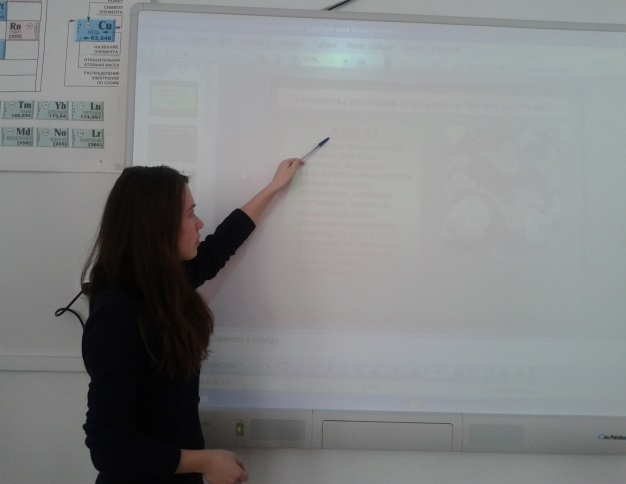 Вторник 04.02.Открытый урок по химии в 8б классе по теме «Великие химики Татарстана»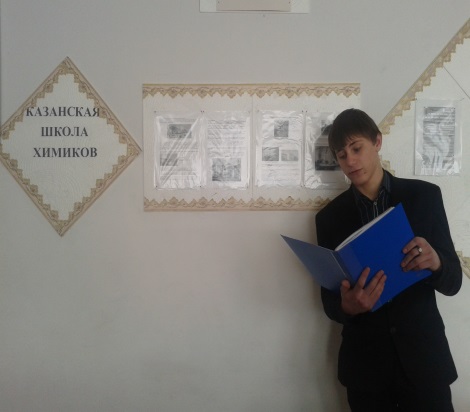 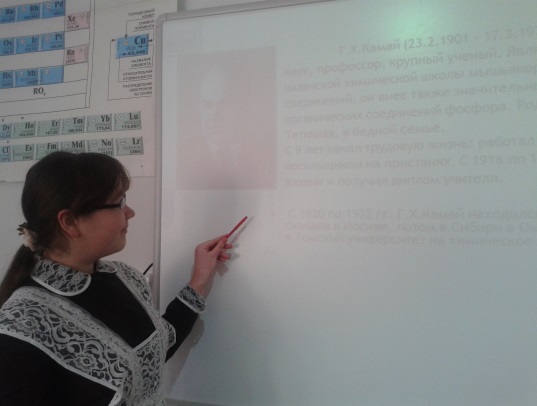 Среда 05.02.Экскурсия в кабинет химии для учащихся 5-6 классов по теме «Химия – детям». 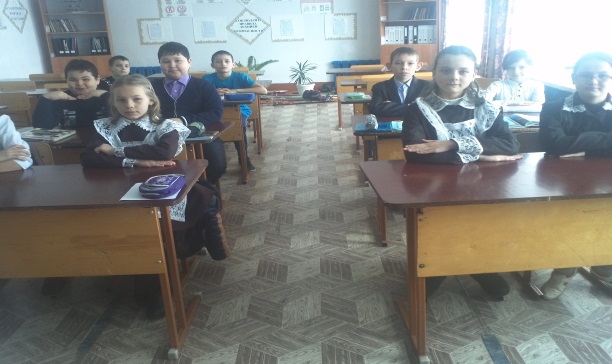 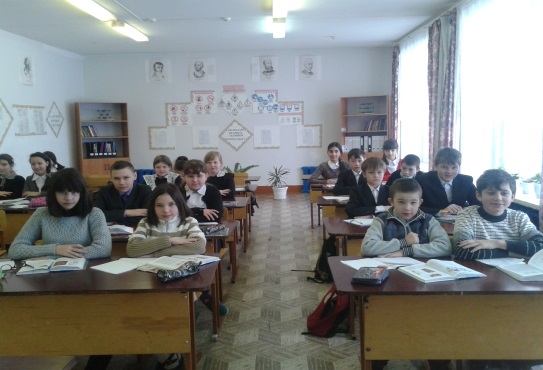 Учащиеся 9-11 классов показали интересные опыты по химии. 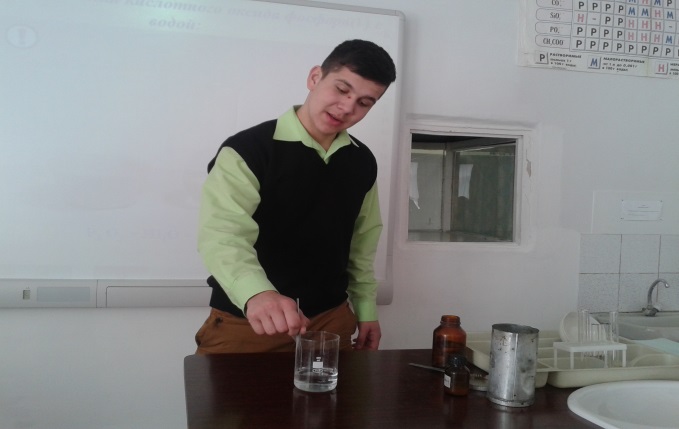 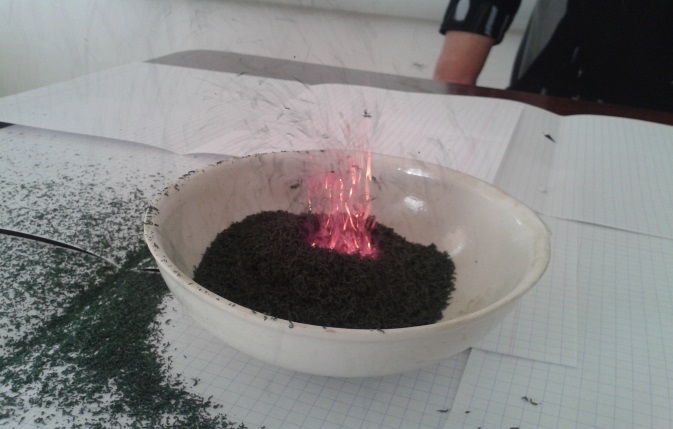 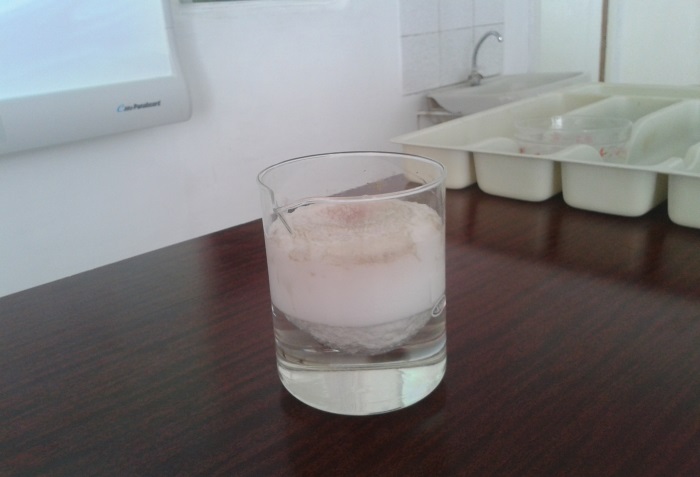 Четверг 06.02.Урок-конференция на тему «Здоровая пища-здоровье человека» - выступления учащихся о продуктах питания, о пищевых добавках, вредных для здоровья человека.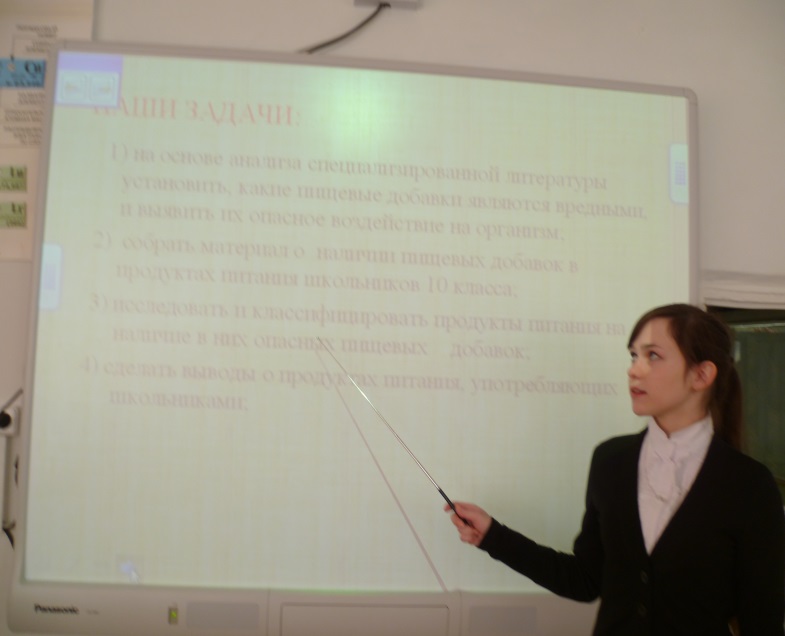 Пятница 07.02.Интеллектуальная игра «Мир воды»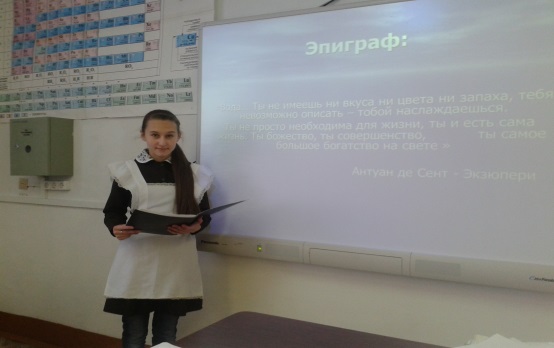 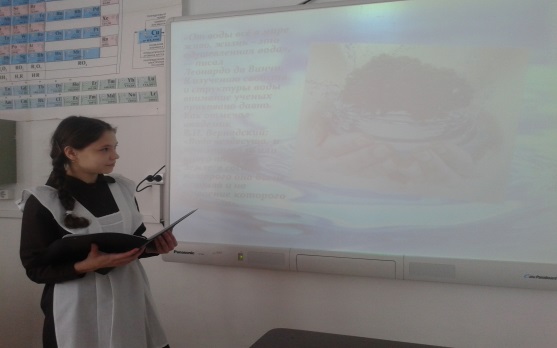 Выпуск стенгазет «Всё о воде»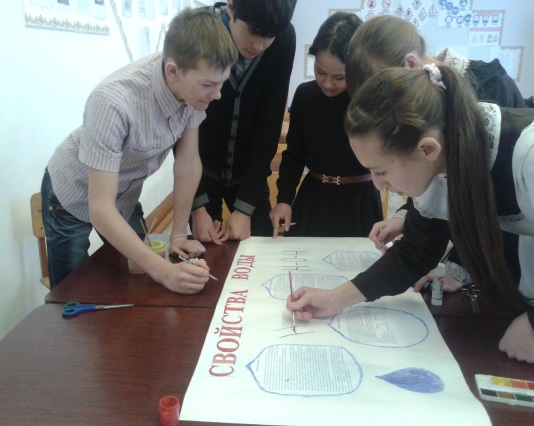 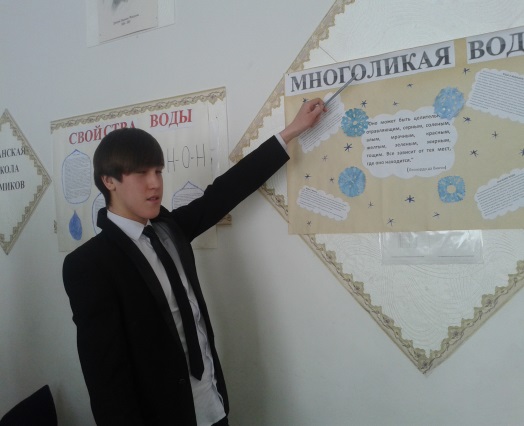 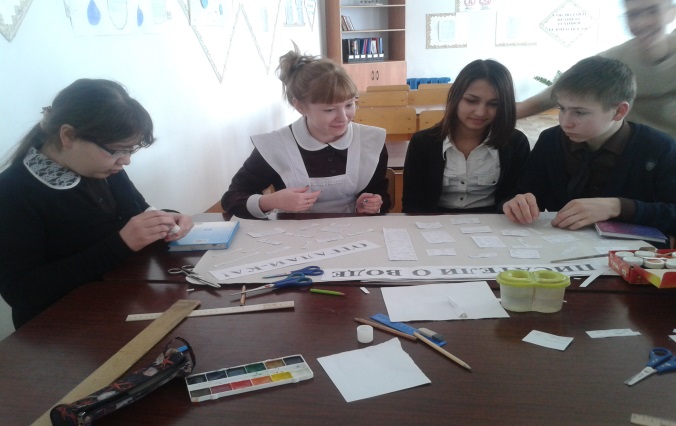 Суббота 08.02.Подведение итогов  «Недели химии в школе».Неделя была интересной, творческой, научной. Это проявилось во всех проводимых мероприятиях. Победители конкурсов и викторин награждены грамотами администрации школы. Хорошо организованная и интересно проведённая предметная неделя помогает обогатить знания детей, проявить их инициативу и самостоятельность, способствует развитию индивидуальных качеств, раскрытию талантов. 
Учитель химии Мифтахова Ф.З.СреССредаССссС№Наименование образовательного учреждения Ф.И.О. директора, адрес, эл.адресСроки проведения «Недели химии в школе»Количество учащихся,принявших участие в мероприятиях «Недели»1.МБОУ «Нурлатская СОШ Зеленодольского муниципального района РТ»Сабиров Ирек Хайдаровичул.Школьная  дом13-92-8403.02.-08.02.2014100 учащихсяМероприятияДатаКлассыОтветственныеОткрытие «Недели химии в школе»Конкурс презентаций «Химия вокруг нас и для нас», «Химия в быту»03.028-11 классыРуководитель ШМОестественно-обществоведческих дисциплин Валиуллина Р.Р,Учитель химииМифтахова Ф.З. Открытый урок по химии «Великие химики Татарстана» «Химия-детям» (экскурсия в кабинет химии, занимательные опыты )04.028а,б классы5-6 классыУчитель химии Мифтахова Ф.З.Дидактическая игра «Химический турнир»05.039а,б,в классыУчитель химии Мифтахова Ф.З.Урок –конференция «Здоровая пища-здоровье человека»06.0310а,11а классыУчитель химии Мифтахова Ф.З.Интеллектуальная игра «Мир воды»Конкурс газет «Всё о воде»07.035-11 классыУчитель химии Мифтахова Ф.З.Учитель ИЗО Шамсутдинова Н.Н.Подведение итогов «Недели химии в школе» 08.035-11 классыУчитель химии Мифтахова Ф.З.